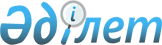 О разукрупнении и изменении границ некоторых сельских округов, образовании отдельных административно-территориальных единицРешение Акмолинского областного маслихата и акима Акмолинской области от 10 ноября 2000 г. N С-5/5 зарегистрировано управлением юстиции Акмолинской области 19 декабря 2000 г. N 406      В соответствии с K951000_ Конституцией Республики Казахстан, статьей 11 Закона Республики Казахстан Z934200_ "Об административно- территориальном устройстве Республики Казахстан", Указом Президента Республики Казахстан U000432_ "Об изменении границ города Астаны", в целях совершенствования административно - территориального устройства области и на основании совместного ходатайства маслихатов и акимов Аршалынского, Енбекшильдерского, Ерейментауского, Есильского, Жаркаинского и Целиноградского районов областной маслихат и аким области РЕШИЛИ:

      - внести следующие изменения в административно - территориальное устройство области:

      по Аршалынскому району:

      1. Изменить границы Волгодоновского сельского округа и образовать две административно- территориальные единицы:

      - Волгодоновский сельский округ, в границах с. Волгодоновка, с. Койгельды, с. Береке, разъезд N 42 с центром округа в с. Волгодоновка. 

      - Вячеславский сельский округ, в границах с. Вячеславка, ст. Бабатай с центром округа в с. Вячеславка.

      по Енбекшильдерскому району:

      1. Изменить границы Заураловского и Макинского сельских округов с передачей села Каратал из административного подчинения Заураловского сельского округа в административное подчинение Макинского сельского округа.

      2. Изменить границы Енбекшильдерского и Валихановского сельских округов с передачей села Терек из административного подчинения Енбекшильдерского сельского округа в административное подчинение Валихановского сельского округа. 

      по Ерейментаускому району:

      1. Изменить границы Павловского и Улентинского сельских округов и образовать административно-территориальную единицу: 

      - Койтасский сельский округ в границах с.Койтас, с.Ажы с центром округа в с.Койтас. 

      по Есильскому району:

      1. Разукрупнить Бузулукский сельский округ и образовать две административно - территориальные единицы: 

      - Бузулукский сельский округ в границах с. Бузулук, с центром в с. Бузулук; 

      - Сурганский сельский округ в границах с. Сурган, станции Сурган, с центром округа в с. Сурган. 

      2. Разукрупнить Интернациональный сельский округ и образовать три административно - территориальные единицы:

      - Интернациональный сельский округ в границах с.

      Интернациональное с центром в с. Интернациональное;

      - Ейский сельский округ в границах с. Ейское с центром в с. Ейское;

      - Юбилейный сельский округ в границах с. Юбилейное с центром в с. Юбилейное.

      3. Разукрупнить Каракольский сельский округ и образовать две административно-территориальные единицы:

      - Каракольский сельский округ в границах с. Караколь с центром в с. Караколь;

      - Речной сельский округ в границах с. Речное с центром в с. Речное.

      4. Разукрупнить Московский сельский округ и образовать три административно-территориальные единицы:

      - Жаныспайский сельский округ в границах с. Жаныспай с центром в с.Жаныспай;

      - Ковыльненский сельский округ, в границах с. Ковыльное, станция Ковыльная с центром округа в с. Ковыльное;

      - Московский сельский округ в границах с. Московское с центром в с. Московское.

      5. Разукрупнить Ярославский сельский округ и образовать две административно-территориальные единицы:

      - Раздольненский сельский округ в границах с. Раздольное с центром в с. Раздольное;

      - Ярославский сельский округ в границах с. Ярославка с центром в с. Ярославка.

      по Жаркаинскому району:

      1. Изменить границы Баранкульского сельского округа и образовать две административно-территориальные единицы: 

      - Баранкульский сельский округ, в границах с. Баранкуль, с. Бапалак с центром округа в с. Баранкуль;

      - Кумсуатский сельский округ в границах с. Кумсуат с центром в с. Кумсуат. 

      2. Изменить границы Бирсуатского сельского округа и образовать две административно-территориальные единицы:

      - Бирсуатский сельский округ, в границах с. Бирсуат, с. Балуанколь с центром округа в с. Бирсуат;

      - Зерноградский сельский округ в границах с. Зерноградское с центром в с. Зерноградское.

      3. Изменить границы Далабайского сельского округа и образовать две административно-территориальные единицы:

      - Далабайский сельский округ в границах с. Далабай, с. Актобе с центром округа в с. Далабай;

      - Тассуатский сельский округ в границах с. Тассуат с центром округа в с. Тассуат.

      4. Изменить границы Нахимовского сельского округа и образовать две административно-территориальные единицы: 

      - Нахимовский сельский округ в границах с. Нахимовка, с. Обалсай с центром округа в с. Нахимовка;

      - Львовский сельский округ в границах с. Львовское с центром округа в с. Львовское. 

      5. Изменить границы Пригородного сельского округа и образовать две административно-территориальные единицы:

      - Пригородный сельский округ в границах с. Пригородное, с центром в с. Пригородное;

      - Гастелловский сельский округ, в границах с. Гастелло, с. Даулбай с центром округа в с. Гастелло.

      по Целиноградскому району:

      1. Образовать Шубарский сельский округ в границах с. Шубар, с. Кызыл суат, с. Малотимофеевка с центром округа в с. Шубар.

      2. Образовать Талапкерский сельский округ в границах с.Талапкер, с. Коянды, с.им. Хаджимукана Мунайтпасова, разъезд № 96 с центром округа в с. Талапкер.

      3. Территорию Кощинского сельского округа определить в границах:

      - с. Кощи, с. Майбалык, с. Тайтобе с центром округа в с.Кощи.

      4. Разукрупнить Красноярский сельский округ и образовать две административно-территориальные единицы:

      - Красноярский сельский округ в границах с. Жалгызкудук, с. Красноярка с центром округа в с. Жалгызкудук;

      - Маншукский сельский округ в границах с. им. Маншук Маметовой с центром в с. им. Маншук Маметовой.

      5. Разукрупнить Софиевский сельский округ и образовать две административно-территориальные единицы:

      - Софиевский сельский округ, в границах с. Софиевка, с. Миновка, с. Апполоновка с центром округа в с. Софиевка;

      - Приреченский сельский округ, в границах с. Приречное, с.Антоновка с центром округа в с. Приречное.

      6. Разукрупнить Малиновский сельский округ и образовать две административно-территориальные единицы:

      - Малиновский сельский округ, в границах с. Малиновка, с. Отемис с центром округа в с. Малиновка;

      - Караоткельский сельский округ, в границах с.Ильинка, с. Каражар, с. Жанажол с центром округа в с. Ильинка.


					© 2012. РГП на ПХВ «Институт законодательства и правовой информации Республики Казахстан» Министерства юстиции Республики Казахстан
				
      Председатель сессии Аким области

      Секретарь маслихата
